Student Exchange Survey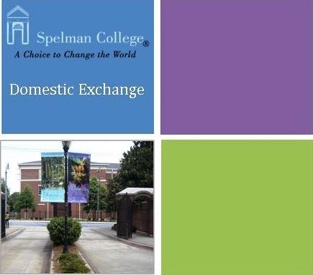 Please return to dneely@spelman.edu        				or swashi37@spelman.eduThank you for your participation!Which college do you currently attend (home college)? 					Which college did you visit (host college)? 							How many credit hours did you complete at the host school?  				What aspects of domestic exchange program interested you? (check all that apply, double click on the box(es) of choice) A particular course or program (which one?)  							 Opportunity to study with a certain faculty member (who?)  					 Opportunity to learn in and about a different environment  					 Opportunity to study at a smaller/larger, co-ed/ single sex institution  				 Opportunity to enroll in course(s) not available at my home school (list course or courses) Other  									How did you learn about the exchange program (double click on the box(es) of choice)? Spelman website	 My home college website	 Peers who participated	 Advisor		 Admissions			 School information session	 Other  									Were your expectations of Domestic Exchange satisfied (double click on the box of choice)? Yes, I am glad that I participated in exchange (elaborate below) No, I wish I had stayed at my home school (elaborate below)	What were some of your most memorable experiences while on exchange?  Did you have difficulties with any of the following, double click on the box(es) of choice? Registration issues 	  Billing issues     Housing issues 	 Academic/curricular issues Other (please elaborate)Was your decision to attend your home school influenced by the opportunity to participate in a domestic exchange program (double click on the box of choice)? Yes, knowing that I could attend another institution influenced my decision The idea of domestic exchange was somewhat interesting No, the exchange opportunity did not influence my decisionPlease rate your level of satisfaction about the following (double click on the box of choice):Were you satisfied with the host institution's orientation?Were you satisfied with the program staff's ability to address your concerns/meet your needs?Were you satisfied with the quality of instruction provided by the faculty at the host institution?If you interacted with support services (e.g., academic advising, tutorial services, counseling services, etc.) were you satisfied?Overall, were you satisfied with the accessibility of academic facilities (e.g., classrooms, computer labs, residence hall, dining services, etc.)?Overall, were you satisfied with the social and/or extracurricular opportunities at the exchange institution?Please use the space below to provide additional feedback or suggestions regarding your exchange experience:If you are willing to be contacted by other students interested in the domestic exchange opportunity and/or be profiled on the Spelman College Domestic Exchange website, please put your contact information here:Name:  						 	Email:  					Very satisfiedSatisfiedNeutralDissatisfiedVery DissatisfiedN/AVery satisfiedSatisfiedNeutralDissatisfiedVery DissatisfiedN/AVery satisfiedSatisfiedNeutralDissatisfiedVery DissatisfiedN/AVery satisfiedSatisfiedNeutralDissatisfiedVery DissatisfiedN/AVery satisfiedSatisfiedNeutralDissatisfiedVery DissatisfiedN/AVery satisfiedSatisfiedNeutralDissatisfiedVery DissatisfiedN/A